What do we mean by children’s participation at Craiglockhart After School Club?Participation means that all of our children are genuinely involved in realistic decision-making relating to the day-to-day planning, delivery and evaluation of the after school care service they receive.  Genuine involvement is more than just listening to people’s views it is about them being actively involved in decision making processes and influencing the outcomes.Our Vision and AimsThat children who attend CASC are able to express their wishes and views about the services they receive and feel the staff team at CASC listen to them and value their opinions. That all those using our service are given the opportunity to be involved in decision making and to influence outcomes relating to the services they receive. To promote the genuine participation of children in the planning, delivery and evaluation of our childcare and education services.Our 7 Rules of Children’s ParticipationUnderstand, and help us understand, our rightsGive us a chance to be regularly involved in the decision-making at CASC.Remember- it’s our choice. Don’t ask my opinion if it won’t make a difference.Value us- tell me my opinion is important but only ask me if I can make a difference.Support us- check we understand what is happening and be a voice for us if needed.Work together- we can learn from each other. We are the real play experts.Keep us involved.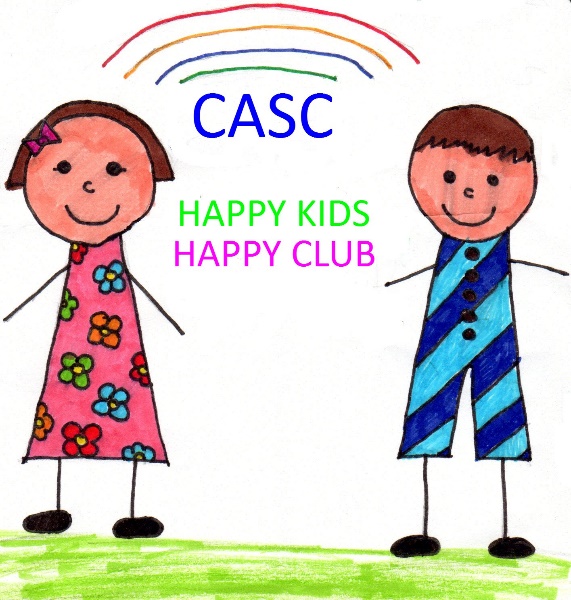 